Друштво педагога техничке културе СрбијеОПШТИНСКО ТАКМИЧЕЊЕ  13. март 2011./ упиши, подвуци, заокружи тачан одговор /ТЕСТ  ЗА  5.  РАЗРЕД1. Поступак означавања мера на цртежу назива се _________________________.2. Размера 1:2 ј е _______________ размера, 2:1 је __________________ размера.3. У ортогоналном (нормалном или управном) пројектовању предмет се пројектујена  _____  пројекцијске равни.4. Заокружи котни број који је правилно исписан: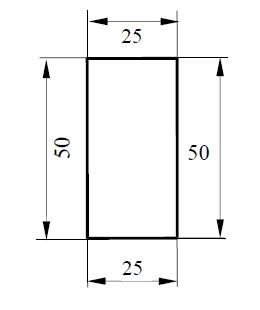 5. Наведи врсте штампача.		а)	 __________________		б)	 __________________		в)	 __________________6. Меморијски штапић (Flash) је врста спољашне меморије која се на рачунарприкључује преко  ______  утичнице.7.  OS Windows је:		а) кориснички програм		б) оперативни систем		в) системски фајл8. Повежи елементе прозора са њиховим оригиналним називом.	___ линија менија 		 1. Desktop	___ линија алата 		 2. Menu bar	___ радна површина	 3. Toolbar9.  Основна сировина за добијање папира је _____________.10.  Наведи обновљиве облике енергије:	а)	 ____________________	б)	 ____________________	в)	 ____________________Соларне ћелије (фотоћелије) соларну енергију преводе у ___________ енергију.12.  Савремена постројења за искоришћавање енергије воде називају се:                      а. Аероелектране		 б. хидроелектране 13.  Који поступак  израда  фурнира  је приказан?    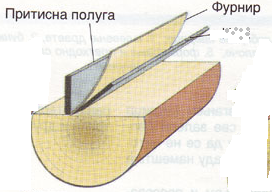         ....................................................На слици десно је приказан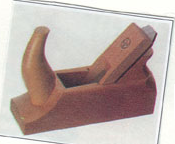          .....................................15.  Софтвери се дела у две групе :  	  а) ..................................  и 						  б) ..................................КЊУЧ  ТЕСТА  ЗА  5.  РАЗРЕД :Питање бр.димезионисање  / или котирање /			умањење		-	увећање			признаје се по 2 бодатри  /или  3 /на слициласерски ; капљични (инк джет) :  матрични :        признаје се по 2 бодаUSBб) оперативни систем	___ линија менија 		 1. Desktop             		___ линија алата 		 2. Menu bar             признаје се по 2 бода  		___ радна површина	 3. Toolbarцелулозасоларна – хидро (водна) – ветра                            признаје се по 2 бодаелектричнуб. Хидроелектранесећењерендо / или блања /системски – апликативни (кориснички)                 признаје се по 2 бода